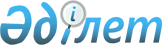 Ақкөл аудандық мәслихаты шешімін күші жойылған деп тану туралыАқмола облысы Ақкөл аудандық мәслихатының 2016 жылғы 5 мамырдағы № С 3-2 шешімі      "Қазақстан Республикасындағы жергілікті мемлекеттік басқару және өзін - өзі басқару туралы" Қазақстан Республикасының 2001 жылғы 23 қаңтардағы Заңының 7 бабына сәйкес, Ақкөл аудандық мәслихаты ШЕШІМ ЕТТІ:

      1. Ақкөл аудандық мәслихатының келесі шешімі күші жойылған деп танылсын:

      - Ақкөл аудандық мәслихаттың 2011 жылғы 26 қыркүйектегі № С 43 - 4 "Ақкөл ауданының ауылдық елді мекендерінде тұратын және жұмыс істейтін мемлекеттік денсаулық сақтау, білім, әлеуметтік қамтамасыз ету, мәдениет және спорт ұйымдарының мамандарына отын сатып алу үшін әлеуметтік көмек көрсету туралы" (Нормативтік құқықтық актілерді мемлекеттік тіркеу тізілімінде № 1-3-162 тіркелген, "Ақкөл өмірі" және "Знамя Родины КZ" газеттерінде жарияланған) шешімі.

      2. Осы шешім қол қойылған күннен бастап күшіне енеді және қолданысқа енгізіледі.


					© 2012. Қазақстан Республикасы Әділет министрлігінің «Қазақстан Республикасының Заңнама және құқықтық ақпарат институты» ШЖҚ РМК
				
      Ақкөл аудандық
мәслихат сессиясының
төрайымы

А.Мананбаева

      Ақкөл аудандық
мәслихатының хатшысы

Ж.Салыбекова
